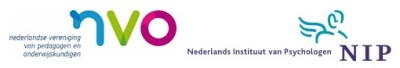 Het Samenwerkingsverband NIP/NVO Zorg voor Mensen met een Verstandelijke Beperking
organiseert voor NIP en NVO leden op 26 november 2018 van 16.00 - 20.30uureen bijeenkomst over het vaststellen van en de omgang met wilsonbekwaamheid
 Aanleiding
De Nederlandse wetgeving zegt dat iedereen zeggenschap heeft over zijn eigen leven. Daarbij is de grens van het zelf kunnen beslissen en het kunnen overzien van eigen beslissingen van betekenis. Kunnen kiezen, ofwel beslissingsvaardig kunnen zijn, is van grote invloed op de zeggenschap van een ieder. In de praktijk wordt gesproken over ‘wilsbekwaam’ zijn. Professionals maken op de werkvloer dagelijks een inschatting van de wilsbekwaamheid van hun cliënten. Daar waar deze wilsbekwaamheid niet bij voorbaat vanzelfsprekend is, ligt een belangrijke taak voor de professional.In de bijeenkomst over wils(on)bekwaamheid delen we kennis op dit brede onderwerp, bespreken we enkele casussen en de rol van de pedagoog/psycholoog op dit onderwerp.Tijdens de bijeenkomst wordt het nieuwe competentieprofiel voor de orthopedagoog/psycholoog in de zorg voor mensen met verstandelijke beperkingen gelanceerd. Met dit competentieprofiel weten cliënten met beperkingen en hun verwanten, maar ook de diverse overige hulpverleners en de organisaties waarbinnen zij werken, wat ze kunnen verwachten van orthopedagogen en psychologen die werkzaam zijn in de zorg voor mensen met een verstandelijke beperking.Programma:
16.00 - 16.10  Opening door Xavier Moonen

Bijzonder hoogleraar Kennisontwikkeling Jeugdigen en Jongvolwassenen met Licht Verstandelijke Beperkingen en Gedragsproblemen (UvA), bijzonder lector aan de Zuyd de Hogeschool Heerlen en adviseur bij Koraal Sittard.
 
16.10 - 17.00  Wilsbekwaamheid: wat zegt de wet? Handelingsbekwaam-versus- wilsbekwaam; Hoe zit het met vertegenwoordiging, bewindvoering, mentorschap? Wat zijn de rollen van de ouder, de cliënt en andere betrokkenen?

Kees Blankman, docent Familie- en Gezondheidsrecht aan de VU, rechter-plaatsvervanger in BOPZ aangelegenheden.17.00 - 17.45  Wils(on)bekwaam: hoe gaat u als orthopedagoog/psycholoog hier mee om? Tegen welke vragen of dilemma’s loopt u aan? Welke criteria hanteert u voor het vaststellen van wilsbekwaamheid bij minderjarigen en bij meerderjarigen met verstandelijke beperkingen?

Kees Blankman/Xavier Moonen.17.45 - 18.00  Introductie en overhandiging van het nieuwe competentieprofiel van de orthopedagoog/psycholoog in de zorg voor mensen met een verstandelijke beperking.

Ruud Geus, samenwerkingsverband NIP-NVO Zorg voor mensen met een verstandelijke beperking.18.00 - 18.40  Pauze met broodjes18.45 - 19.45  WorkshopWorkshop 1: Wie beslist? De cliënt zelf, of de begeleider of de vertegenwoordiger? Of beslis je samen? Hoe bepaalt u dat en wie bepaalt dat? Wat betekent dit in de praktijk? Wat is de rol van de orthopedagoog/psycholoog en andere betrokkenen. Aan de hand van casuïstiek gaan we met dit thema aan de slag.

Loes den Dulk, directeur Stichting Raad op Maat, zeggenschap en rechten van cliënten van zorginstellingen.
 Workshop 2: Wilsbekwaamheid bij jongeren met een licht verstandelijke beperking: Wat doen we ermee? Een jongen van 14 met psychische problemen en een LVB die zijn medicatie niet wil…Een 15-jarig meisje met een beperking en een bedreigde persoonlijkheidsontwikkeling die mee gaat met jongens die haar cadeautjes geven…. Voorbeelden die de behandelaar voor ingrijpende beslissingen stelt. Wanneer er getwijfeld wordt aan de wilsbekwaamheid van een jongere met een LVB en er ontstaan daardoor (medische) problemen, moet duidelijk zijn welke stappen genomen moeten worden. Kennis is nodig over hoe de wilsbekwaamheid van de jongere zo veel mogelijk ondersteund kan worden, maar ook hoe vastgesteld kan worden wanneer een jongere niet meer wilsbekwaam is. Wanneer dient een jongere beschermd te worden voor schadelijke gevolgen van beslissingen die hij of zij zelf op dat moment niet goed kan overzien?
In deze interactieve workshop bespreken we aan de hand van casuïstiek hoe u kunt omgaan met knellende dilemma’s uit de klinische praktijk met deze doelgroep.

Irma Hein, Kinder- en Jeugdpsychiater bij het Centrum voor Trauma en Gezin van de Bascule, en postdoc onderzoeker bij AMC afdeling Kinder- en Jeugdpsychiatrie.
Eline Hoefakker-Kres, Orthopedagoog, Cognitief Gedragstherapeut i.o., lid Consultatieteam LVB.
 Workshop 3: Wils(on)bekwaam: handvatten voor de professional. Hoe ga je als professional om met je eigen kwetsbaarheid? Welke rol speelt je eigen mensvisie? Hoe ga je zelf om met risico's in het leven (vermijden/aangaan) en wat betekent dat voor uw rol als gedragswetenschapper? In deze workshop krijgt u een inkijkje in de persoonlijke ervaringen van de spreker en wordt u uitgenodigd tot een gesprek over uw eigen professionele en menselijke kwetsbaarheid.

Aline Rozema-Meijer, orthopedagoog-generalist bij De Noorderbrug.

19.45- 20.30  Afsluitende borrel